Заштита од штетног дејства вода, 2017.Укупна површина брањена од поплава износила је 1 588 054 ha, што у односу на 2016. годину представља повећање од 14,6%. Коришћена пољопривредна површина чини 75,7% од укупне брањене површине. Дужина изграђених насипа за одбрану од површинских вода износи 3 546 km. У укупно брањеној површини највећи удео има слив Дунава (70%), а затим Саве (18,4%) и Мораве (14,6%).Површинским водама поплављено је 25 272 ha површине, од чега 77,2% чини коришћено пољопривредно земљиште. У сливу Мораве поплављено је 19 159 ha, што представља 98,2% од укупно коришћених пољопривредних површина.Подземним водама поплављено је 2 662 ha површине, а од тога 90,5% чини коришћено пољопривредно земљиште. Коришћена пољопривредна површина поплављена је највише у сливу Дунава и износила је 2 030 ha.Системом за одводњавање покривено је 4,9% више површине него у 2016. години. Слив Дунава са 1 672 хиљаде хектара има највећу површину обухваћену системом за одводњавање, а потом следе слив Саве, са 337 хиљада хектара, и Мораве, са 89 хиљада хектара. Дужина канала за одводњавање је за 2,0% већа у односу на претходну годину.У 2017. години, површина земљишта захваћена ерозијом износила је 3 853 km2, што је у односу на претходну годину више за 7,4%. Од тога је смирено 435 km2.Граф. Структура коришћених пољопривредних површина брањених од поплава, 2017.1. Поплаве и заштита од штетног дејства вода, 2016–2017.Републички завод за статистику од 1999. године не располаже подацима за АП Косово и Метохија, тако да они нису садржани у обухвату података за Републику Србију (укупно)Методолошка објашњења о заштити од штетног дејства вода налазе се на веб-страни Републичког завода за статистику: http://www.stat.gov.rs/sr-latn/istrazivanja/methodology-and-documents/?a=25&s=0Серије података о заштити од штетног дејства вода доступне су у саставу публикација Завода:                                           http://www.stat.gov.rs/sr-latn/oblasti/zivotna-sredina/Контакт: gordana.isailovic@stat.gov.rs, телефон: 011 3290-242Издаје и штампа: Републички завод за статистику, 11 050 Београд, Милана Ракића 5 
Телефон: 011 2412-922 (централа) • Телефакс: 011 2411-260 • www.stat.gov.rs
Одговара: др Миладин Ковачевић, директор 
Тираж: 20 ● Периодика излажења: годишња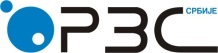 Република СрбијаРепублички завод за статистикуРепублика СрбијаРепублички завод за статистикуИССН 0353-9555САОПШТЕЊЕСАОПШТЕЊЕЗС10број 093 - год. LXVIII, 07.05.2018.број 093 - год. LXVIII, 07.05.2018.ЗС10Статистика животне срединеСтатистика животне срединеСРБ093 ЗС10 07051820162017Површина и објекти брањени од поплаваПовршина и објекти брањени од поплаваПовршина и објекти брањени од поплаваУкупна површина брањена од поплава, ha1 385 5421 588 054  Коришћена пољопривредна површина, ha 1 077 7601 202 558Број насеља648705Број индустријских објеката728829Железничке пруге, km673648Путеви, km2 3372 929Дужина насипа, km4 1043 546ОдводњавањеОдводњавањеОдводњавањеУкупна површина обухваћена системом за одводњавање, ha2 358 3172 473 833Коришћена пољопривредна површина    обухваћена системом за одводњавање, ha1 786 9941 879 081Канали за одводњавање, km7 9988 157Број црпних станица246243Површина и објекти поплављени површинским водамаПовршина и објекти поплављени површинским водамаПовршина и објекти поплављени површинским водамаУкупна поплављена површина, ha25 92725 272  Коришћена пољопривредна површина, ha 18 85019 511Број насеља209111Број индустријских објеката3716Железничке пруге, km3130Путеви, km580422Површина и објекти поплављени подземним водамаПовршина и објекти поплављени подземним водамаПовршина и објекти поплављени подземним водамаУкупна поплављена површина, ha3372 662  Коришћена пољопривредна површина, ha 3102 410Број насеља3636Број индустријских објеката272Железничке пруге, km12-Путеви, km134Ерозија земљиштаЕрозија земљиштаЕрозија земљиштаЕродирано земљиште, km23 5883 853Смирено земљиште, km2412435